(ÖLÜM NEDENİYLE MAZERET İZNİ DİLEKÇE ÖRNEĞİ )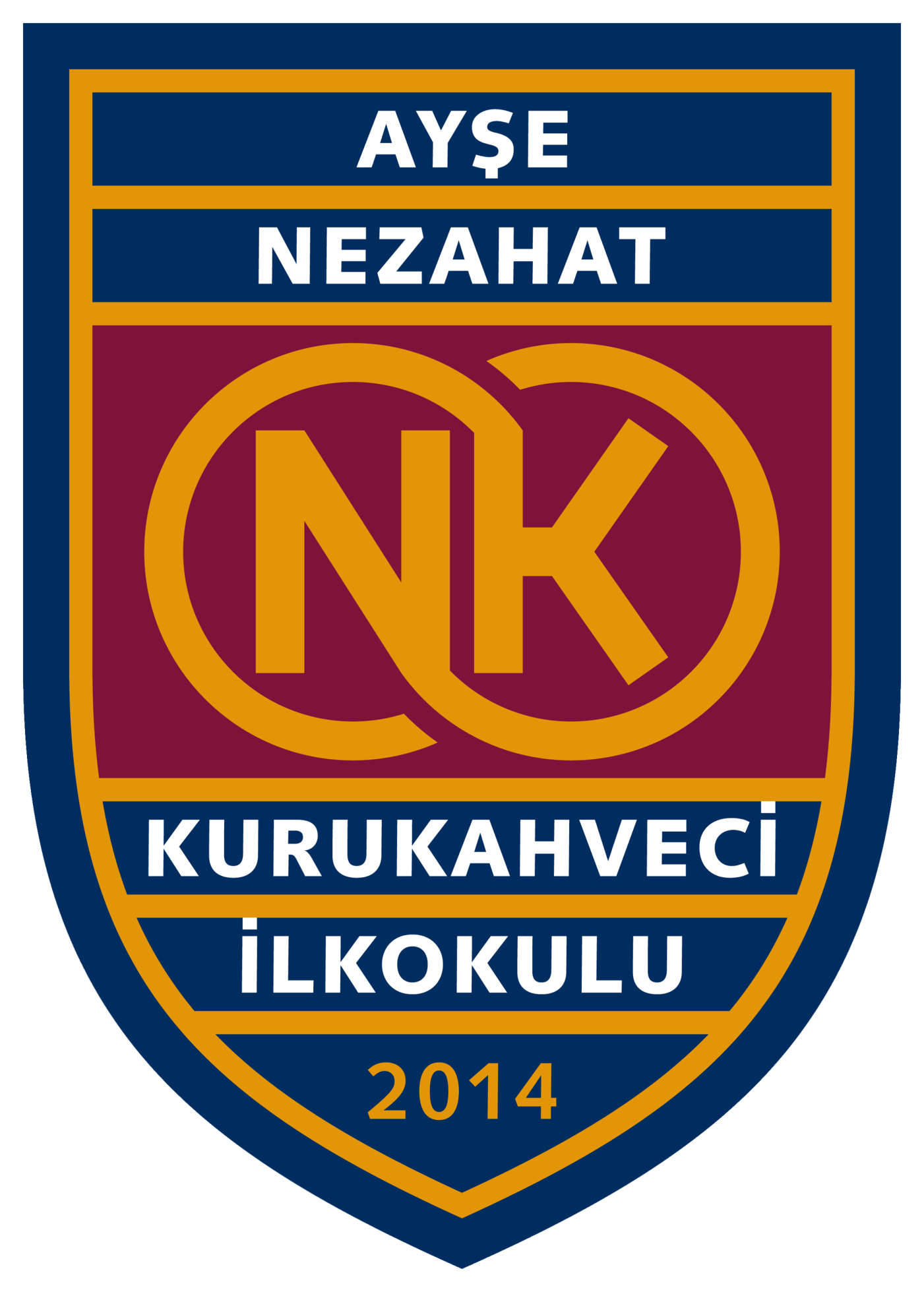 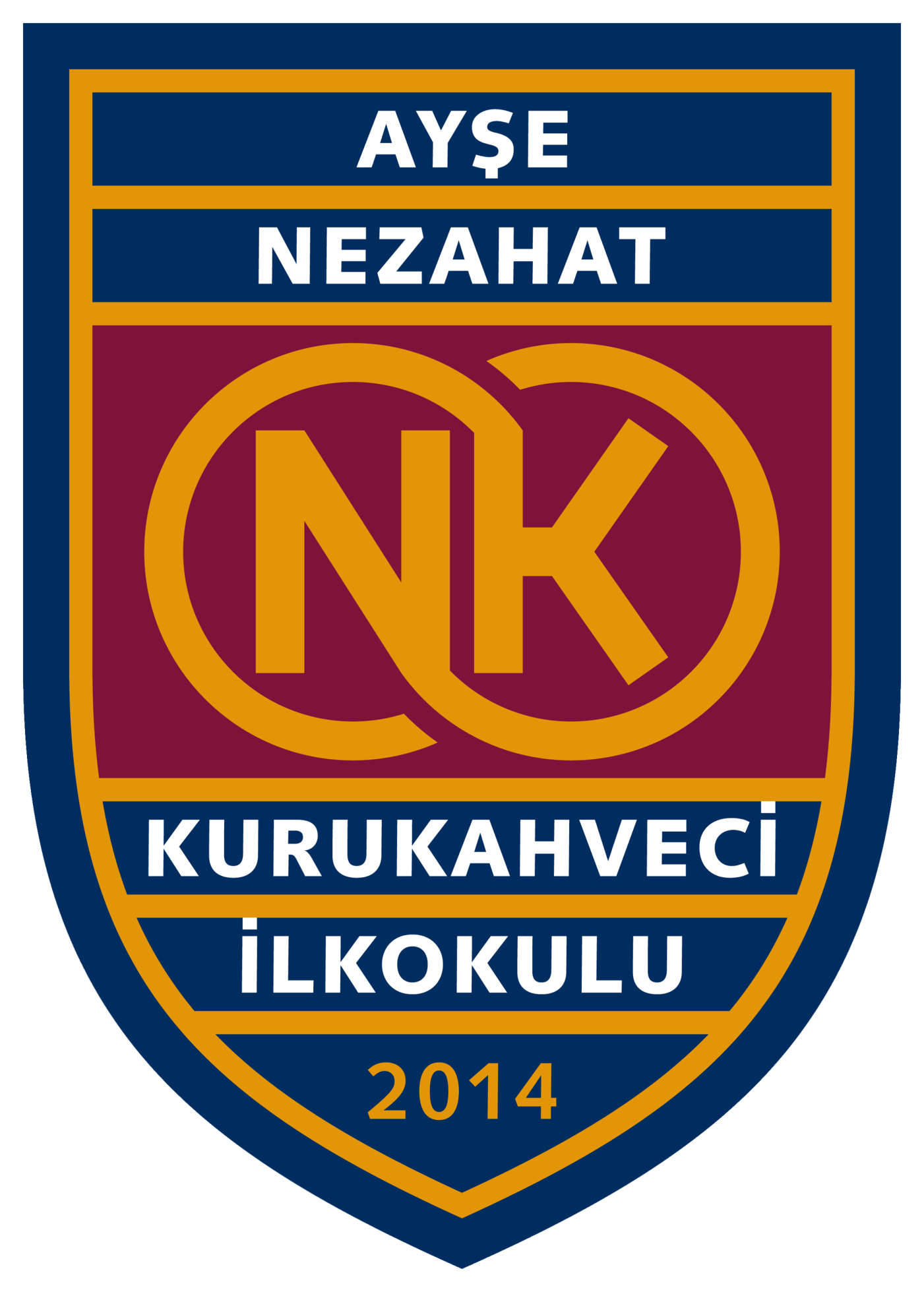 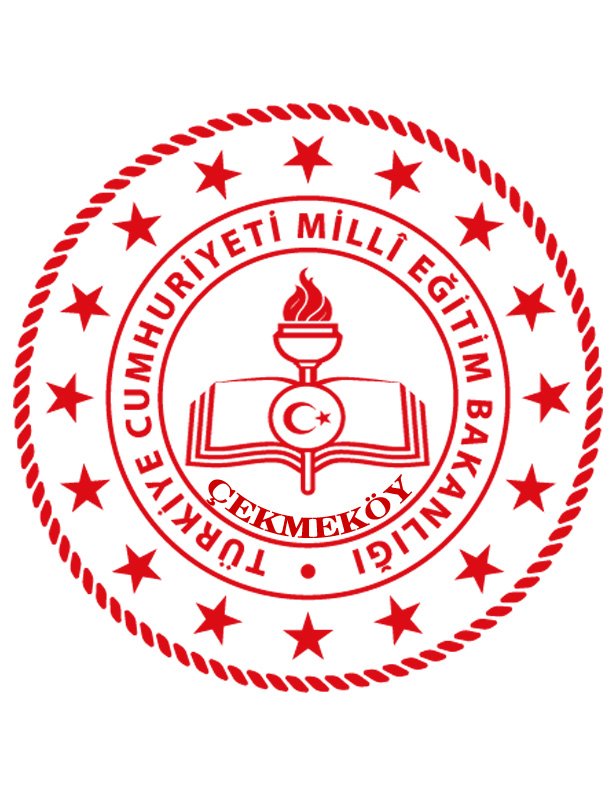 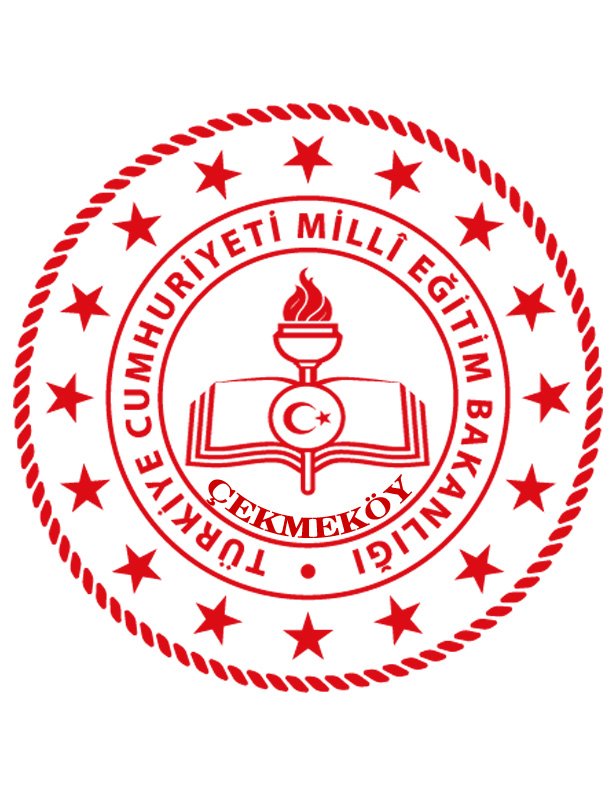 (Dilekçenin verileceği kurum tarafından belirlenmiş standart bir izin dilekçesi örneği yok ise, talebinizi aşağıdaki formatta iletebilirsiniz) AYŞE NEZAHAT KURUKAHVECİ İLKOKULU MÜDÜRLÜĞÜNE…/…/….. tarihinde eşimin (çocuğumun / annemin / babamın / kardeşimin / eşimin annesinin / eşimin babasının / eşimin kardeşinin) ölmesi nedeniyle, 657 sayılı Devlet Memurları Kanununun 104 üncü maddesinin (B) fıkrası uyarınca 7 (yedi) gün (daha kısa süre de olabilir) izin kullanmak istiyorum. Gereğini bilgilerinize arz ederim.ADRES:İkametgah adresi           :İznin geçirileceği adres  :Telefon numarası           :T.C. Kimlik No…./…./….Adı ve SoyadıUnvanıİmzası